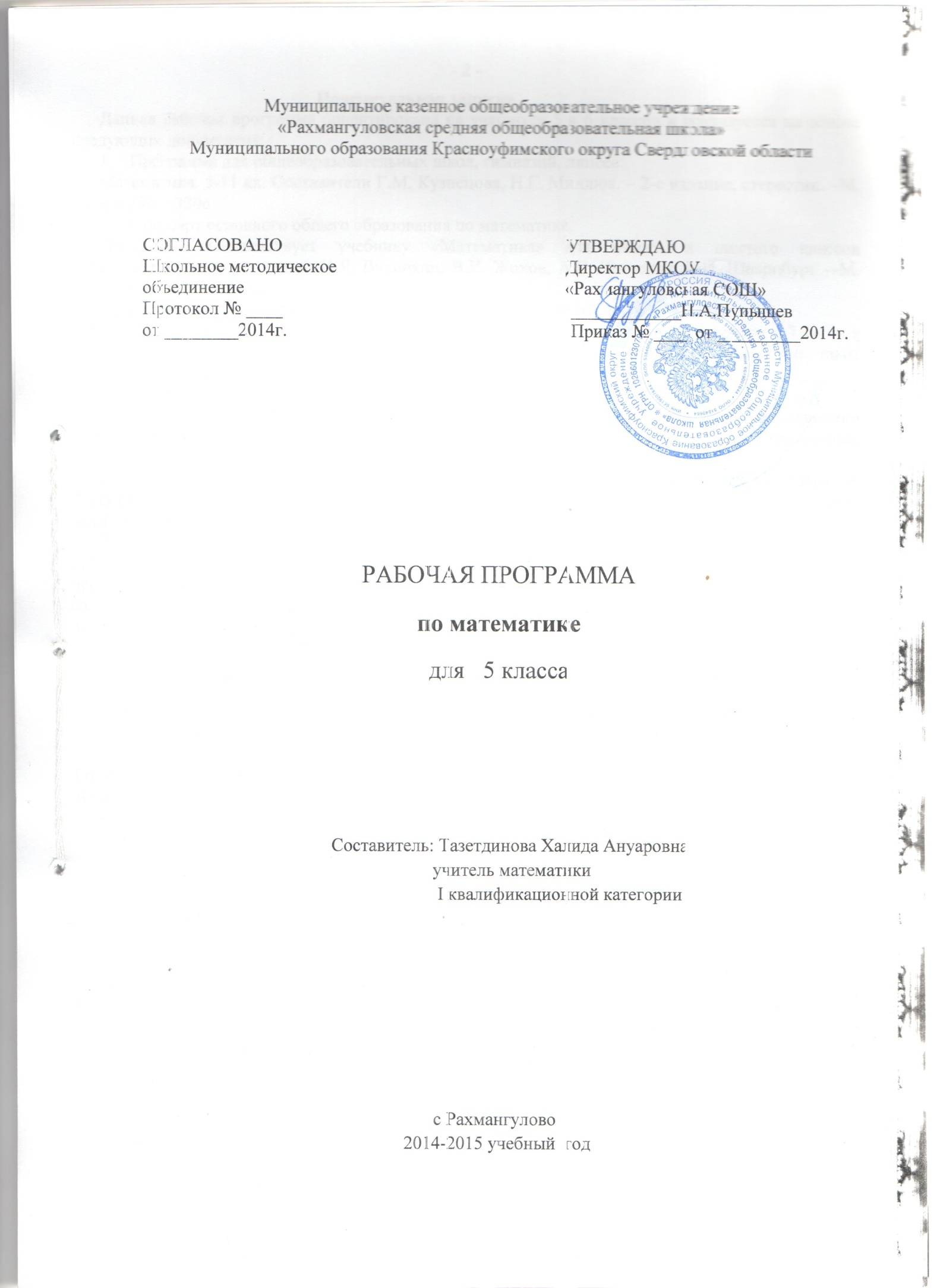 Пояснительная запискаДанная рабочая программа ориентирована на учащихся 5 классов и реализуется на основе следующих документов:Нормативно-правовая основа реализации программыОсновными нормативными документами, определяющими содержание данного учебного курса, являются:Федеральный закон "Об образовании в Российской Федерации" от 29 декабря 2012 г. № 273- ФЗ. «Федеральный государственный стандарт начального общего образования», утвержденный приказом Министерства образования и науки РФ от 6 октября 2009г. № 373 и от 26.11.2010г. № 1241.Приказ Министерства образования и науки Российской Федерации № 1241 от 26.11.2010 «О внесении изменений в федеральный государственный образовательный стандарт начального общего образования, утверждённый Приказом Министерства образования и науки Российской Федерации от 06.10.2009 № 373.4. СанПиН 2.4.2. №2821-10 «Санитарно-эпидемиологические требования к условиям и организации обучения в общеобразовательных учреждениях» (зарегистрировано в Минюсте России 03.03.2011 года, рег. №19993);5.  Приказ Минобрнауки России от 06.10.2009 N 373 (ред. от 18.12.2012) "Об утверждении и введении в действие федерального государственного образовательного стандарта начального общего образования" (Зарегистрировано в Минюсте России 22.12.2009 N 15785)6. Приказ Министерства образования и науки Российской Федерации (Минобрнауки России) от 31 марта 2014 г. N 253 "Об утверждении федерального перечня учебников, рекомендуемых к использованию при реализации имеющих государственную аккредитацию образовательных программ начального общего, основного общего, среднего общего образования";7. Письмо Министерства образования и науки Российской Федерации и Департамента государственной политики в сфере общего образования «О Федеральном перечне учебников» от 29 апреля 2014 г. № 08-548;8. Приказ Министерства общего и профессионального образования Свердловской области № 500-И от 31.12.2010 г. «О введении в действие федерального государственного образовательного стандарта начального общего образования в общеобразовательных учреждениях Свердловской области».9. Устав Муниципального казенного общеобразовательного учреждения  «Рахмангуловская средняя общеобразовательная школа» (новая редакция),  утвержден приказом начальника муниципального отдела управления образованием муниципального образования Красноуфимский округ от 22.08.2014г. Пр № 406 зарегистрирован в Межрайонной ИФНС России № 2 по Свердловской области (внесено в ЕГРЮЛ запись  ГРН 2146619015299 от 24.10.14).10. Основная образовательная программа МКОУ «Рахмангуловская  СОШ» начального общего образования , утверждённая приказом директора МКОУ «Рахмангуловская   СОШ» № 235-А от 18.10.2014г.11. Положение о рабочих программах по учебным предметам, утверждённое приказом директора МКОУ «Рахмангуловская СОШ»   № 163 от 30 08.14.Преподавание ведется по первому варианту – 5 часов в неделю, всего 170 часов.На итоговое повторение в 5 классе в конце года 6 часов, в 6 классе – на повторение – 7 часов в конце учебного года, остальные часы распределила по всем темам. Считаю, что такое распределение часов наиболее эффективно для данного класса. Целью изучения курса математики в 5 классе является:Систематическое развитие понятия числа, выработка умений выполнять устно и письменно арифметические действия над числами, переводить практические задачи на язык математики, подготовка учащихся к изучению систематических курсов алгебры и геометрии.Курс строится на индуктивной основе с привлечением элементов дедуктивных рассуждений. Теоретический материал курса излагается на наглядно-интуитивном уровне, математические методы и законы формулируются в виде правил.В ходе изучения курса учащиеся развивают навыки вычислений с натуральными числами, овладевают навыками действий с обыкновенными и десятичными дробями, получают начальные представления об использовании букв для записи выражений и свойств арифметических действий, составлении уравнений, продолжают знакомство с геометрическими понятиями, приобретают навыки построения геометрических фигур и измерения геометрических величин.Умножение и деление десятичных дробей. Среднее арифметическое нескольких чисел. Решение текстовых задач.Начальные сведения о вычислениях на калькуляторе. Проценты. Основные задачи на проценты. Примеры таблиц и диаграмм. Угол, треугольник. Величина (градусная мера) угла.Единицы измерения углов. Измерение углов. Построение угла заданной величины.Требования к математической подготовке. В результате изучения курса математики учащиеся должны:      Правильно употреблять термины, связанные с различными видами чисел и способами их записи: цельное, дробное, десятичная дробь, переход от одной формы записи к другой (например, проценты в виде десятичной дроби; выделение целой части из неправильной дроби); решать три основные задачи на дроби;      Сравнивать числа, упорядочивать наборы чисел, понимать связь отношений «больше», «меньше» с расположением точек на координатной прямой; находить среднее арифметическое нескольких чисел;      Выполнять арифметические действия с натуральными числами и десятичными дробями; округлять десятичные дроби;      Распознавать на чертежах и моделях геометрические фигуры (отрезки, углы, треугольники, многоугольники, окружность, круг); изображать указанные геометрические фигуры; владеть практическими навыками использования геометрических инструментов для построения и измерения отрезков и углов;      Владеть навыками вычисления по формулам, знать основные единицы измерения и уметь перейти от одних единиц измерения к другим в соответствии с условиями задачи;      Находить числовые значения буквенных выражений.   Изучение математики на ступени основного общего образования направлено на достижение следующих целей:овладение системой математических знаний и умений, необходимых для применения в практической деятельности, изучения смежных дисциплин, продолжения образования;интеллектуальное развитие, формирование качеств личности, необходимых человеку для полноценной жизни в современном обществе: ясность и точность мысли, критичность мышления, интуиция, логическое мышление, элементы алгоритмической культуры, пространственных представлений, способность к преодолению трудностей;формирование представлений об идеях и методах математики как универсального языка науки и техники, средства моделирования явлений и процессов;воспитание культуры личности, отношения к математике как к части общечеловеческой культуры, понимание значимости математики для научно-технического прогресса.Основные развивающие и воспитательные целиРазвитие:      Ясности и точности мысли, критичности мышления, интуиции, логического мышления, элементов алгоритмической культуры, пространственных представлений, способности к преодолению трудностей;      Математической речи;      Сенсорной сферы; двигательной моторики;      Внимания; памяти;      Навыков само и взаимопроверки.Формирование представлений об идеях и методах математики как универсального языка науки и техники, средства моделирования явлений и процессов.Воспитание:      Культуры личности, отношения к математике как к части общечеловеческой культуры, понимание значимости математики для научно-технического прогресса;      Волевых качеств;      Коммуникабельности;      Ответственности.ОБЯЗАТЕЛЬНЫЙ МИНИМУМ СОДЕРЖАНИЯ ОСНОВНЫХ ОБРАЗОВАТЕЛЬНЫХ ПРОГРАММАРИФМЕТИКАНатуральные числа. Десятичная система счисления. Римская нумерация. Арифметические действия над натуральными числами. Степень с натуральным показателем. Делимость натуральных чисел. Признаки делимости на 2, 3, 5, 9, 10. Простые и составные числа. Разложение натурального числа на простые множители. Наибольший общий делитель и наименьшее общее кратное. Деление с остатком.Дроби. Обыкновенная дробь. Основное свойство дроби. Сравнение дробей. Арифметические действия с обыкновенными дробями. Нахождение части от целого и целого по его части.Десятичная дробь. Сравнение десятичных дробей. Арифметические действия с десятичными дробями. Представление десятичной дроби в виде обыкновенной дроби и обыкновенной в виде десятичной.Рациональные числа. Числовые выражения, порядок действий в них, использование скобок. Законы арифметических действий: переместительный, сочетательный, распределительный.Действительные числа. Этапы развития представления о числе.Текстовые задачи. Решение текстовых задач арифметическим способом.Измерения, приближения, оценки. Единицы измерения длины, площади, объема, массы, времени, скорости. Размеры объектов окружающего мира (от элементарных частиц до Вселенной), длительность процессов в окружающем мире.Представление зависимости между величинами в виде формул.Проценты. Нахождение процента от величины, величины по ее проценту. Отношение, выражение отношения в процентах. Пропорция. Пропорциональная и обратно пропорциональная зависимости.Округление чисел. Прикидка и оценка результатов вычислений. Выделение множителя – степени десяти в записи числа.ТРЕБОВАНИЯ К УРОВНЮ
ПОДГОТОВКИ ВЫПУСКНИКОВВ результате изучения математики ученик должензнать/пониматьсущество понятия математического доказательства; примеры доказательств;существо понятия алгоритма; примеры алгоритмов;как используются математические формулы, уравнения и неравенства; примеры их применения для решения математических и практических задач;как математически определенные функции могут описывать реальные зависимости; приводить примеры такого описания;как потребности практики привели математическую науку к необходимости расширения понятия числа;вероятностный характер многих закономерностей окружающего мира; примеры статистических закономерностей и выводов;каким образом геометрия возникла из практических задач землемерия;  примеры геометрических объектов и утверждений о них, важных для практики;смысл идеализации, позволяющей решать задачи реальной действительности математическими методами, примеры ошибок, возникающих при идеализации;Арифметикауметьвыполнять устно арифметические действия: сложение и вычитание двузначных чисел и десятичных дробей с двумя знаками, умножение однозначных чисел, арифметические операции с обыкновенными дробями с однозначным знаменателем и числителем;переходить от одной формы записи чисел к другой, представлять десятичную дробь в виде обыкновенной и в простейших случаях обыкновенную в виде десятичной, проценты — в виде дроби и дробь — в виде процентов; записывать большие и малые числа с использованием целых степеней десятки;выполнять арифметические действия с рациональными числами, сравнивать рациональные и действительные числа; находить в несложных случаях значения степеней с целыми показателями и корней; находить значения числовых выражений;округлять целые числа и десятичные дроби, находить приближения чисел с недостатком и с избытком, выполнять оценку числовых выражений;пользоваться основными единицами длины, массы, времени, скорости, площади, объема; выражать более крупные единицы через более мелкие и наоборот;решать текстовые задачи, включая задачи, связанные с отношением и с пропорциональностью величин, дробями и процентами;использовать приобретенные знания и умения в практической деятельности и повседневной жизни для:решения несложных практических расчетных задач, в том числе c использованием при необходимости справочных материалов, калькулятора, компьютера;устной прикидки и оценки результата вычислений; проверки результата вычисления с использованием различных приемов;интерпретации результатов решения задач с учетом ограничений, связанных с реальными свойствами рассматриваемых процессов и явлений;Календарно-тематическое планированиеУроков                   математики  (предмет)Кол-во часов за год:Всего _____170___________________В неделю ____5_________________Плановых контрольных работ:____13_______, самостоятельных и практических работ: _______15________, тестов:_____8____Планирование составлено на основе ______программа для общеобразовательных учреждений: Математика. 5-11 кл./ Сост. Г.М.Кузнецова, Н.Г.Миндюк. – М.: Дрофа, 2002, рекомендованная Департаментом образовательных программ и стандартов общего образования МО РФ Учебник__________Виленкин Н.Я., Жохов В.И. и др. Математика. 5 класс: учеб. для общеборазоват. Учреждений. – М.: Мнемозина, 2004.Содержание обучения.1.   Натуральные числа и шкалы – 17 часовОбозначение натуральных чиселОтрезок, Длина отрезка. Треугольник.Плоскость, прямая, луч.Шкалы и координаты.Меньше или большеКонтрольная работа №1 Цель – систематизировать и обобщить сведения о натуральных числах, полученные в начальной школе; закрепить навыки построения и измерения отрезков.Задачи – восстановить у учащихся навыки чтения и записи многозначных чисел, сравнения натуральных чисел, а также навыки измерения и построения отрезков. Ввести понятие координатного луча, единичного отрезка и координаты точки.Понятия шкалы и делений, координатного лучаЗнать и понимать: Понятия натурального числа, цифры, десятичной записи числа, классов и разрядов.Таблицу классов и разрядов. Обозначение разрядов.Общепринятые сокращения в записи больших чисел, четные и нечетные числа, свойства натурального ряда чисел, однозначные, двузначные и многозначные числа.Понятия отрезка и его концов, равных отрезков, середины отрезка, длины отрезка, значение отрезков.Единицы измерения длины (массы) и соотношения между ними. Общепринятые сокращения в записи единиц длины (массы). Измерительные инструменты.Понятия треугольника, многоугольника, их вершин и сторон, их обозначение.Понятия плоскости, прямой, луча, дополнительного луча, их обозначение. Понятия шкалы и делений, координатного луча, единичного отрезка, координаты точки. Понятия большего и меньшего натурального числа. Неравенство, знаки неравенств, двойное неравенство.Уметь: Читать и записывать натуральные числа, в том числе и многозначные. Составлять числа из различных единиц. Строить, обозначать и называть геометрические фигуры: отрезки, плоскости, прямые, находить координаты точек и строить точки по координатам. Выражать длину (массу) в различных единицах.Показывать предметы, дающие представление о плоскости.Определять цену деления, проводить измерения с помощью приборов, строить шкалы с помощью выбранных единичных отрезков.Чертить координатный луч, находить координаты точек и строить точки по координатам.Сравнивать натуральные числа, в том числе и с помощью координатного луча. Читать и записывать неравенства, двойные неравенства.   (Владеть способами познавательной деятельности).2.   Сложение и вычитание натуральных чисел – 21ч.Цель – закрепить и развить навыки сложения и вычитания натуральных чисел.Задачи – уделить внимание закреплению алгоритмов арифметических действий над многозначными числами, т.к. они не только имеют самостоятельное значение, но и являются базой для формирования умений проводить вычисления с десятичными дробями. Составлять буквенные выражения по условию задач, решать уравнения на основе зависимости между компонентами действий (сложение и вычитание).Знать: Понятия действий сложения ивычитания.Компоненты сложения и вычитания.Свойства сложения и вычитания натуральных чисел.Понятие периметра многоугольника.Алгоритм арифметических действий над  многозначными числами.Уметь: Складывать и вычитать многозначные числа столбиком и при помощи координатного луча.Находить неизвестные компоненты сложения и вычитания.Использовать свойства сложения и вычитания для упрощения вычислений.Решать текстовые задачи, используя действия сложения и вычитания.Раскладывать число по разрядам и наоборот3.   Умножение и деление натуральных чисел – 26ч.Цель – закрепить и развить навыки арифметических действий с натуральными числами. Задачи – целенаправленное развитие и закрепление навыков умножения и деления многозначных чисел. Вводится понятие квадрата и куба числа. Продолжается работа по формированию навыков решения уравнений на основе зависимости между компонентами действий.Знать и понимать: Порядок выполнения действий (в том числе, когда в выражении есть квадраты и кубы чисел).Понятия программы вычислений и команды.Таблицу умножения.Понятия действий умножения и деления.Компоненты умножения и деления.Свойства умножения и деления натуральных чисел.Порядок выполнения действий (в том числе, когда в выражении есть квадраты и кубы чисел).Разложение числа на множители, приведение подобных слагаемых.Деление с остатком, неполное частное, остаток.Понятия квадрата и куба числа.Таблицу квадратов и кубов первых десяти натуральных чиселУметь: Заменять действие умножения сложением и     наоборот.Находить неизвестные компоненты умножения и деления.Умножать и делить многозначные числа столбиком.Выполнять деление с остатком.Упрощать выражения с помощью вынесения общего множителя за скобки, приведения подобных членов выражения, используя свойства умножения.Решать уравнения, которые сначала надо упростить.Решать текстовые задачи арифметическим способом на отношения «больше (меньше) на … (в…); на известные зависимости между величинами (скоростью, временем и расстоянием; ценой, количеством и стоимостью товара и др.).Решать текстовые задачи с помощью составления уравнения (в том числе задачи на части).Изменять порядок действий для упрощения вычислений, осуществляя равносильные преобразования.Составлять программу и схему программы вычислений на основании ее команд, находить значение выражений, используя программу вычислений.Вычислять квадраты и кубы чисел.Решать уравнения на основе зависимости между компонентами действий (умножение и деление). 4.   Площади и объёмы – 12ч.Цель – расширить представление учащихся об измерении геометрических величин на примере вычисления площадей и объемов, систематизировать известные им сведения об единице измерения.Задачи – отработать навыки решения задач по формулам. Уделить внимание формированию знаний основных единиц измерения и умению перейти от одних единиц к другим в соответствии с условием задачи.Знать и понимать: Понятие формулы.Формулу пути (скорости, времениПонятия прямоугольника, квадрата, прямоугольного параллелепипеда, куба.Измерения прямоугольного параллелепипеда.Формулу площади прямоугольника, квадрата, треугольника.Формулу объема прямоугольного параллелепипеда, куба.Равные фигуры. Свойстваравных фигур.Единицы измерения площадей и объемов.Уметь: Читать и записывать формулы.Вычислять по формулам путь (скорость, время), периметр, площадь прямоугольника,квадрата, треугольника, объем прямоугольного параллелепипеда, куба.Вычислять площадь фигуры по количеству квадратных сантиметров, уложенных в ней.Вычислять объем фигуры по количеству кубических сантиметров, уложенных в ней.Решать задачи, используя свойства равных фигур.Переходить от одних единиц площадей (объемов)к другим. 5.   Обыкновенные дроби – 23ч.Цель – познакомить учащихся с понятием дроби в объеме, достаточном для введения десятичных дробей.Задачи – изучить сведения о дробных числах, необходимые для введения десятичных дробей. Уметь сравнивать дроби с одинаковыми знаменателями, выделять целые части дроби. Знать и понимать: Понятия окружности, круга и их элементов.Понятия доли, обыкновенной дроби, числителя и знаменателя дроби.Основные виды задач на дроби. Правило сравнения дробей.Уметь: Понятия равных дробей, большей и меньшей дробей. Понятия правильной и неправильной дроби.Правила сложения и вычитания дробей с одинаковыми знаменателями.Изображать окружность и круг с помощью циркуля, обозначать и называть их элементы.Читать и записывать обыкновенные дроби.Называть числитель и знаменатель дроби и объяснять, что ни показывают.Изображать дроби, в том числе равные на координатном луче.Распознавать и решать три основные задачи на дроби.Сравнивать дроби с одинаковыми знаменателями.Сравнивать правильные и неправильные дроби с единицей и друг с другом.Складывать и вычитать дроби с одинаковым знаменателем.Записывать результат деления двух любых натуральных чисел с помощью обыкновенныхдробей.Записывать любое натуральное число в виде обыкновенной дроби.Выделять целую часть из неправильной дроби.Представлять смешанное число в виде неправильной дроби.Складывать и вычитать смешанные числа 6.   Десятичные дроби. Сложение и вычитание десятичных дробей – 13ч.Цель – выработать умение читать, записывать, сравнивать, округлять десятичные дроби, выполнять сложение и вычитание десятичных дробей.Задачи – четко представлять разряды рассматриваемого числа, уметь читать, записывать, сравнивать десятичные дроби. Знать и понимать: Понятие десятичной дроби, его целой и дробной части.Правило сравнения десятичных дробей.Правило сравнения десятичных дробей по разрядам.Понятия равных, меньшей и большей десятичных дробей.Правило сложения и вычитания десятичных дробей .Свойства сложения и вычитания десятичных дробей.Понятия приближенного значения числа, приближенного значения числа с недостатком(с избытком).Понятие округления числа.Правило округления чисел,десятичных дробей до заданных разрядов. Уметь:Иметь представление о десятичных разрядах.Читать, записывать, сравнивать, округлять десятичные дроби.Выражать данные значения длины, массы, площади, объема в виде десятичных дробей.Изображать десятичные дробина координатном луче.Складывать и вычитать десятичные дроби.Раскладывать десятичные дроби по разрядам.Решать текстовые задачи на сложение и вычитание, данные в которых выражены десятичными дробями.Округлять десятичные дроби до заданного десятичного разряда.7.   Умножение и деление десятичных дробей – 24ч.Цель – выработать умение умножать и делить десятичные дроби, выполнять задания на все действия с натуральными числами и десятичными дробями.Задачи – основное внимание привлекается к алгоритмической стороне рассматриваемых вопросов. На примерах отрабатывается правило постановки запятой в результате действия. Вводится понятие среднего арифметического нескольких чисел. Знать и понимать: Правило умножения двух десятичных дробей (правило постановки запятой в результате действия).Правило деления числа на десятичную дробь (правило постановки запятой в результате действия).Правило деления на 10, 100, 1000 и т.д.Правило деления на 0,1; 0,01; 0,001;и т.д.Свойства умножения и деления десятичных дробей.Понятие среднего арифметического нескольких чисел.Понятие средней скорости движения, средней урожайности, средней производительности.Уметь: Умножать и делить десятичную дробь на натуральное число, на десятичную дробь.Выполнять задания на все действия с натуральными числами и десятичными дробями.Применять свойства умножения и деления десятичных дробей при упрощении числовых и буквенных выражений и нахождении их значений.Вычислять квадрат и куб заданной десятичной дроби.Решать текстовые задачи на умножение и деление, а также на все действия, данные в которых выражены десятичными дробями.Находить среднее арифметическое нескольких чисел.Находить среднюю скорость движения, среднюю урожайность, среднюю производительность и т.д. 8.   Инструменты для вычисления и измерения – 17ч.Цель – сформировать умения решать простейшие задачи на проценты, выполнять измерение и построение углов.Задачи – понимать смысл термина «проценты». Учиться решать задачи на проценты; находить проценты от какой-либо величины; находить число, если известно несколько его процентов; находить, сколько процентов одно число составляет от другого. Формировать умения проводить измерения и строить углы. Учиться строить круговые диаграммы. Учить пользоваться калькулятором при вычислениях.Знать и понимать: Понятие процента. Знак, обозначающий «процент».Правило перевода десятичной дроби в проценты и наоборот.Основные виды задач на проценты.Понятие угла и его элементов, обозначение углов, виды углов. Знак, обозначающий«угол».Свойство углов треугольника.Измерительные инструменты.Понятие биссектрисы угла.Алгоритм построения круговых диаграмм.Уметь: Пользоваться калькуляторами при выполнении        отдельных арифметических действий с       натуральными числами и десятичными дробями.Обращать десятичную дробь в проценты и наоборот.Вычислять проценты с помощью калькулятора.Распознавать и решать три вида задач на проценты: находить несколько процентов, от какой либо величины.Оценка предметных результатов1) Оценка  письменных контрольных работ   обучающихся по математикеОтвет оценивается отметкой «5», если: работа выполнена полностью;в логических рассуждениях и обосновании решения нет пробелов и ошибок;в решении нет математических ошибок (возможна одна неточность, описка, которая не является следствием незнания или непонимания учебного материала).Отметка «4» ставится в следующих случаях:работа выполнена полностью, но обоснования шагов решения недостаточны (если умение обосновывать рассуждения не являлось специальным объектом проверки);допущены одна ошибка или есть два – три недочёта в выкладках, рисунках, чертежах или графиках (если эти виды работ не являлись специальным объектом проверки). Отметка «3» ставится, если:допущено более одной ошибки или более двух – трех недочетов в выкладках, чертежах или графиках, но обучающийся обладает обязательными умениями по проверяемой теме. Отметка «2» ставится, если:допущены существенные ошибки, показавшие, что обучающийся не обладает обязательными умениями по данной теме в полной мере. . 2.Оценка устных ответов обучающихся по математикеОтвет оценивается отметкой «5», если ученик: полно раскрыл содержание материала в объеме, предусмотренном программой и учебником;изложил материал грамотным языком, точно используя математическую терминологию и символику, в определенной логической последовательности;правильно выполнил рисунки, чертежи, графики, сопутствующие ответу;показал умение иллюстрировать теорию конкретными примерами, применять ее в новой ситуации при выполнении практического задания;продемонстрировал знание теории ранее изученных сопутствующих тем,  сформированность  и устойчивость используемых при ответе умений и навыков;отвечал самостоятельно, без наводящих вопросов учителя;возможны одна – две  неточности при освещение второстепенных вопросов или в выкладках, которые ученик легко исправил после замечания учителя. Ответ оценивается отметкой «4», если удовлетворяет в основном требованиям на оценку «5», но при этом имеет один из недостатков:в изложении допущены небольшие пробелы, не исказившее математическое содержание ответа;допущены один – два недочета при освещении основного содержания ответа, исправленные после замечания учителя;допущены ошибка или более двух недочетов  при освещении второстепенных вопросов или в выкладках,  легко исправленные после замечания учителя. Отметка «3» ставится в следующих случаях:неполно раскрыто содержание материала (содержание изложено фрагментарно, не всегда последовательно), но показано общее понимание вопроса и продемонстрированы умения, достаточные для усвоения программного материала (определены «Требованиями к математической подготовке учащихся» в настоящей программе по математике);имелись затруднения или допущены ошибки в определении математической терминологии, чертежах, выкладках, исправленные после нескольких наводящих вопросов учителя;ученик не справился с применением теории в новой ситуации при выполнении практического задания, но выполнил задания обязательного уровня сложности по данной теме;при достаточном знании теоретического материала выявлена недостаточная сформированность основных умений и навыков.  Отметка «2» ставится в следующих случаях:не раскрыто основное содержание учебного материала;обнаружено незнание учеником большей или наиболее важной части учебного материала;допущены ошибки в определении понятий, при использовании математической терминологии, в рисунках, чертежах или графиках, в выкладках, которые не исправлены после нескольких наводящих вопросов учителя.Материально-техническое обеспечениеМАТЕМАТИКА 5 КЛАССЛитература для учителяЖохов В.И., Преподавание математики в 5 и 6 классах.-М.Мнемозина, 2004-2007. Миндюк М.Б., Рудницкая В.Н. Математика; Рабочая тетрадь для 5 класса. М.4Генжер, 2004-2008Чесноков А.С., Нешков К.И. Дидактические материалы по математике для 5 класса.-М.Просвещение, 1990-2000. Шарыгин И.Ф., Шевкин К.И. Математика. Задачи на смекалку. Учебное пособие для 5-6 классов общеобразовательных учреждений. – М.Просвещение, 1995-1996. Кривоногов В.В. Нестандартные задания по математике: 5-11 классы.-М.Издательство «Первое сентября» 2003. Абдрашитов Б.М. Учитесь мыслить нестандартно»: книга для учащихся.М.Просвещение: АО «Учебная литература» 1996. Литература для учащихсяМиндюк М.Б., Рудницкая В.Н. Математика; Рабочая тетрадь для 5 класса.-М4 Генжер, 2004-2008Чесноков А.С., Нешков К.И. Дидактические материалы по математике для 5 класса.-М.Просвещение, 1990-2000. Шарыгин И.Ф., Шевкин К.И. Математика. Задачи на смекалку. Учебное пособие для 5-6 классов общеобразовательных учреждений. – М.Просвещение, 1995-1996. Кривоногов В.В. Нестандартные задания по математике: 5-11 классы.-М.Издательство «Первое сентября» 2003. Абдрашитов Б.М. Учитесь мыслить нестандартно»: книга для учащихся.М.Просвещение: АО «Учебная литература» 1996. Номер урокаНазвание темы урокап/пЛитература из УМКСрокиОсновные понятия, терминыЦели и задачи обученияПримечания, диагностикаI четверть (45 часов)I четверть (45 часов)I четверть (45 часов)I четверть (45 часов)I четверть (45 часов)I четверть (45 часов)I четверть (45 часов)I четверть (45 часов)§1. Натуральные числа и шкалы (15 часов)§1. Натуральные числа и шкалы (15 часов)§1. Натуральные числа и шкалы (15 часов)§1. Натуральные числа и шкалы (15 часов)§1. Натуральные числа и шкалы (15 часов)§1. Натуральные числа и шкалы (15 часов)§1. Натуральные числа и шкалы (15 часов)§1. Натуральные числа и шкалы (15 часов)1-3Обозначение натуральных чиселп.11Формирование знаний о натуральных числах, об их обозначенииМатематический диктант4-6Отрезок. Длина отрезка. Треугольник.п.21Отрезок, многоугольникВведение понятий «отрезок», «многоугольник», установление свойств изучаемых объектов7,8Плоскость. Прямая. Луч.п.32Плоскость, луч, прямаяВведение понятий «плоскость», «луч», «прямая», установление свойств изучаемых предметовПроверочная работа9-11Шкалы и координатып.42,1Шкала, тонна, центнерВведение понятий «шкала», «тонна», «центнер», формирование умений работать с различного рода шкалами12-14Меньше или больше.п.51Неравенство, двойное неравенствоФормирование знаний о неравенствах, умений сравнивать числаПроверочная работа15Контрольная работа №1 «Натуральные числа и шкалы»1,4Контроль знаний учащихся§2. Сложение и вычитание натуральных чисел (21 час)§2. Сложение и вычитание натуральных чисел (21 час)§2. Сложение и вычитание натуральных чисел (21 час)§2. Сложение и вычитание натуральных чисел (21 час)§2. Сложение и вычитание натуральных чисел (21 час)§2. Сложение и вычитание натуральных чисел (21 час)§2. Сложение и вычитание натуральных чисел (21 час)§2. Сложение и вычитание натуральных чисел (21 час)16-20Анализ контрольной работы. Сложение натуральных числе и их свойствап.61Периметр многоугольникаВыработать навыки сложения натуральных чиселСамостоятельная работа21-24Вычитание натуральных чиселп.72,7Формирование знаний о понятии «вычитание», компонентах вычитания, свойствах вычитания суммы из числа, числа из суммы.Проверочная работа25Контрольная работа №2 «Сложение и вычитание натуральных числе»1,4Контроль знаний учащихся26,27Анализ контрольной работы. Числовые и буквенные выраженияп.82Числовые и буквенные выраженияФормирование знаний о числовых и буквенных выражениях, умений находить значения этих выраженийТест 28-30Буквенная запись свойств сложения и вычитанияп.91Формирование знаний о буквенной записи свойств сложения и вычитания; умения читать и составлять буквенные записи этих свойствДоклад «Возникновение математики в древности»31-34Уравнение.п.102,7,8Уравнение, корень уравненияВвести понятие «уравнение», «корень уравнения», «решить уравнение»; повторить правила нахождения неизвестного слагаемого, вычитаемого, уменьшаемогоСамостоятельная работа35Контрольная работа №3 «Числовые и буквенные выражения. Уравнение»1,4Контроль знаний учащихся§3. Умножение и деление натуральных чисел (27 часов)§3. Умножение и деление натуральных чисел (27 часов)§3. Умножение и деление натуральных чисел (27 часов)§3. Умножение и деление натуральных чисел (27 часов)§3. Умножение и деление натуральных чисел (27 часов)§3. Умножение и деление натуральных чисел (27 часов)§3. Умножение и деление натуральных чисел (27 часов)§3. Умножение и деление натуральных чисел (27 часов)36-39Анализ контрольной работы. Умножение натуральных чисел и их свойствап.111Формировать знания об умножении многозначных чисел, свойствах умножения натуральных чисел, учить применять свойства умножения для упрощения вычислений.Самостоятельная работа40-45Деление.п.122,7,8Формирование знаний действий деления, компонентов деления, свойств деления; умений применять эти знания на практикеТест, выступление «Из истории системы мер», зачетII четверть (35 часов)II четверть (35 часов)II четверть (35 часов)II четверть (35 часов)II четверть (35 часов)II четверть (35 часов)II четверть (35 часов)II четверть (35 часов)46-48Деление с остаткомп.131,2формирование навыков выполнять деление с остатком49Контрольная работа №4 «Умножение и деление натуральных чисел»1,4Контроль знаний учащихся50-53Упрощение выраженийп.142,7Умение применять распределительные свойства умножения при выполнении упражненийСамостоятельная работа54-56Порядок выполнения действийп.152,8Действия первой ступени, действия второй ступени, схема и программа вычисленийЗнание порядка выполнения действий, формирование понятий «программа вычислений», «схема вычислений» и умения выполнять действия по программе или по схеме, а также составлять программу или схему вычислений по заданному выражениюТест 57,58Степень числа. Квадрат и куб числа.п.161,2Степень числа, квадрат числа, куб числаФормирование понятий квадрат числа, куб числа, умений вычислять куб и квадрат числа. Тест 59Контрольная работа №5 «Упрощение выражений»1,4Контроль знаний учащихся§4. Площади и объемы (13  часов)§4. Площади и объемы (13  часов)§4. Площади и объемы (13  часов)§4. Площади и объемы (13  часов)§4. Площади и объемы (13  часов)§4. Площади и объемы (13  часов)§4. Площади и объемы (13  часов)§4. Площади и объемы (13  часов)60,61Формулы п.175,6,7формулаФормирование понятий «формула», закрепление знаний и умений учащихся находить компоненты формулы пути и периметра прямоугольника62,63Площадь. Формула площади прямоугольникап.185.7Формирование понятий «площадь», «равные фигуры», умений работать с формулами площади прямоугольника, квадратаПрактическая работа64,65Единицы измерения площадейп.196,7Ар, гектарФормирование знаний о различных единицах измерения площадей66Прямоугольный параллелепипедп.205,8Прямоугольный параллелепипедФормирование понятий «прямоугольный параллелепипед», а также знаний и умений находить площадь его поверхности
67-69Объемы. Объем прямоугольного параллелепипеда.п.215,6Объем, единицы объемаВвести понятия «объем», «единица измерения объема», применение формулы объема прямоугольного параллелепипеда при решении задачМатематический диктант70Контрольная работа №6 «Площади и объемы»1,4Контроль знаний учащихся71Работа над ошибкамип.17-21Коррекция знаний учащихся72,73Окружность и кругп.222,7Окружность, кругВведение понятия «окружность» и всех понятий, относящихся к окружностиТеория вероятностей (6 часов)Теория вероятностей (6 часов)Теория вероятностей (6 часов)Теория вероятностей (6 часов)Теория вероятностей (6 часов)Теория вероятностей (6 часов)Теория вероятностей (6 часов)Теория вероятностей (6 часов)74-76Случайные события§13Теория вероятностей, случайные, невозможные, достоверные событияВвести понятие «случайное событие», «достоверное событие», «невозможное событие»Творческое задание77-79Что вероятнее?§23Вероятностная шкалаУмение сравнивать шансы, используя вероятностную шкалу80Урок-игра «Аукцион» Глава I2,7В форме игры повторить и обобщить пройденный материалIII четверть (50 часов)III четверть (50 часов)III четверть (50 часов)III четверть (50 часов)III четверть (50 часов)III четверть (50 часов)III четверть (50 часов)III четверть (50 часов)§5. Обыкновенные дроби (19  часов)§5. Обыкновенные дроби (19  часов)§5. Обыкновенные дроби (19  часов)§5. Обыкновенные дроби (19  часов)§5. Обыкновенные дроби (19  часов)§5. Обыкновенные дроби (19  часов)§5. Обыкновенные дроби (19  часов)§5. Обыкновенные дроби (19  часов)81-83Доли. Обыкновенные дробип.231,2Доля, дробь, половина, треть, четверть, числитель, знаменательФормирование понятий «доля», «обыкновенная дробь», «числитель», «знаменатель», умение находить часть от целого84-86Сравнение дробейп.242Формирование умений сравнивать обыкновенные дроби с одинаковыми знаменателями, отмечать на координатном луче равные дроби с разными числителямиСамостоятельная работа87,88Правильные и неправильные дробип.252,7Правильная и неправильная дробьВвести понятие «правильные и неправильные дроби», решать задачи с использованием неправильных дробейТест 89Контрольная работа №7 «Обыкновенные дроби»1,2,4Выявление уровня овладения учащимися комплексом знаний и умений90,91Анализ контрольной работы. Сложение и вычитание дробей с одинаковыми знаменателямип.264Формирование знаний правил сложения и вычитания дробей с одинаковыми знаменателями92,93Деление и дробип.271,2Формирование умений записывать частные в виде дробиМатематический диктант94,95Смешанные числап.282Смешанное числоВведение понятия «смешанное число», формирование знаний о правиле выделения целой части из неправильной дроби, а также представление смешанного числа в виде неправильной дробиГрупповая работа, тест96-98Сложение и вычитание смешанных чиселп.292Формирование знаний о правилах сложения и вычитания смешанных чисел; формирование соответствующих умений и навыковКарточная работа99Контрольная работа №8 «Сложение  и вычитание смешанных чисел»1,2Контроль знаний учащихся§6. Десятичные дроби. Сложение и вычитание десятичных дробей (13 часов)§6. Десятичные дроби. Сложение и вычитание десятичных дробей (13 часов)§6. Десятичные дроби. Сложение и вычитание десятичных дробей (13 часов)§6. Десятичные дроби. Сложение и вычитание десятичных дробей (13 часов)§6. Десятичные дроби. Сложение и вычитание десятичных дробей (13 часов)§6. Десятичные дроби. Сложение и вычитание десятичных дробей (13 часов)§6. Десятичные дроби. Сложение и вычитание десятичных дробей (13 часов)§6. Десятичные дроби. Сложение и вычитание десятичных дробей (13 часов)100,101Десятичная запись дробных чисел.п.301,2Десятичная дробьФормирование знаний и умений записывать и читать десятичные дроби102-104Сравнение десятичных дробейп.318Формирование знаний о правилах сравнения десятичных дробей, а также умений сравнивать десятичные дробиМатематический диктант105-109Сложение и вычитание десятичных дробейп.321,2Формирование знаний правил сложения и вычитания десятичных дробей; умений выполнять сложение и вычитание по алгоритмуМатематический диктант, зачет110,111Приближенные значения чисел. Округление чисел.п.334,5Пуд, верста, саженьФормирование знаний о приближенном значении числа с недостатком и избытком; а также умений округлять числа112Контрольная работа №9 «Сложение и вычитание десятичных дробей»1,2,4Контроль знаний учащихся§7. Умножение и деление десятичных дробей (25 часов)§7. Умножение и деление десятичных дробей (25 часов)§7. Умножение и деление десятичных дробей (25 часов)§7. Умножение и деление десятичных дробей (25 часов)§7. Умножение и деление десятичных дробей (25 часов)§7. Умножение и деление десятичных дробей (25 часов)§7. Умножение и деление десятичных дробей (25 часов)§7. Умножение и деление десятичных дробей (25 часов)113-115Анализ контрольной работы.Умножение и деление десятичных дробейп.344,7Формирование знаний правила умножения десятичных дробей на натуральное число, умений выполнять умножение десятичной дроби на натуральные числа, в том числе на 10,100,1000 и т.д.Самостоятельная работа116-119Деление десятичных дробей на натуральные числап.355Выработать прочные навыки деления десятичных дробей на натуральные числаТест 120Контрольная работа №10 «Умножение и деление десятичных дробей на натуральное число»1,4Контроль знаний учащихся121-124Умножение десятичных дробейп.366Выработать прочные навыки умножения десятичных дробейМатематический диктант, самостоятельная работаТеория вероятностей (6 уроков)Теория вероятностей (6 уроков)Теория вероятностей (6 уроков)Теория вероятностей (6 уроков)Теория вероятностей (6 уроков)Теория вероятностей (6 уроков)Теория вероятностей (6 уроков)Теория вероятностей (6 уроков)125-127Как сравнивать события?§33Формирование умений сравнивать событияТворческое задание128-130Эксперименты со случаем§43Диаграмма, гистограммаФормирование умений находить абсолютную и относительную частотыТворческое заданиеIV четверть (40 часов)IV четверть (40 часов)IV четверть (40 часов)IV четверть (40 часов)IV четверть (40 часов)IV четверть (40 часов)IV четверть (40 часов)IV четверть (40 часов)131,132Умножение десятичных дробейп.361,2Выработать навыки умножения десятичных дробей133-139Деление на десятичную дробьп.371,2,7Формирование знаний правила деления десятичной дроби на десятичную дробь, в том числе на 0,1; 0,01;0,001 и т.д.;, умений делить десятичную дробь на десятичную дробьТест 140-142Среднее арифметическое п.385,6Среднее арифметическоеФормирование знаний понятия среднего арифметического нескольких числе; умений находить среднее арифметическое нескольких чисел, среднюю скорость движенияСамостоятельная работа143Контрольная работа №11 «Умножение и деление десятичных дробей»1,4Контроль знаний учащихся§8. Инструменты для измерений (17 часов)§8. Инструменты для измерений (17 часов)§8. Инструменты для измерений (17 часов)§8. Инструменты для измерений (17 часов)§8. Инструменты для измерений (17 часов)§8. Инструменты для измерений (17 часов)§8. Инструменты для измерений (17 часов)§8. Инструменты для измерений (17 часов)144,145Микрокалькуляторп.391Формирование умений и навыков работать с микрокалькулятором146-150Процентып.401,2,процентФормирование знаний учащихся о том, что такое процент, умений записывать процент в виде десятичной дроби и десятичные дроби в процентахСамостоятельная работа151Контрольная работа №12 «Проценты»2,4Выявление уровня овладения учащимися комплексом знаний и умений152,153Угол. Прямой и развернутый угол. Чертежный треугольникп.412Развернутый уголФормирование понятий угла, сторон угла, вершины угла, прямого и развернутого угла; умений обозначать и записывать угол; стоить прямой угол с помощью чертежного треугольникаПрактическая работа154,155Измерение углов. Транспортир.п.424транспортирФормирование знаний о том, что такое транспортир, градус, острый угол, тупой угол; умений и навыков измерять  и строить углы с помощью транспортираПрактическая работа156,157Круговые диаграммып.434Формирование понятия круговой диаграммы, умений и навыков читать диаграмму и строить круговую диаграмму158Контрольная работа №13 «Измерение углов»1Контроль знаний учащихсяПовторение (12 часов)Повторение (12 часов)Повторение (12 часов)Повторение (12 часов)Повторение (12 часов)Повторение (12 часов)Повторение (12 часов)Повторение (12 часов)159Повторение. Арифметические действия с натуральными числами3,5,6Повторить арифметические действия с натуральными числами160Повторение. Упрощение выражений2,7Закрепление умений упрощать выражения161Повторение. Площади и объемы.2,8Закрепление умений применять формулы при выполнении упражнений162Повторение. Сложение и вычитание обыкновенных дробей3,4Закрепить навыки сложения и вычитания обыкновенных дробей163Повторение. Уравнения2,7Закрепить знания учащихся об уравнении164Повторение. Сложение и вычитание смешанных чисел2,8Закрепить навыки сложения и вычитания смешанных чисел165Повторение. Сложение и вычитание десятичных дробей4,5Закрепить навыки сложения и вычитания десятичных дробей166Повторение. Умножение и деление десятичных дробей4,6Закрепить навыки умножения и деления десятичных дробей.167Повторение. Проценты2Закрепить навыки работы с процентами.168Повторение. Задачи на проценты.2,4Развивать логическое мышление169Задачи повышенной трудности8Углубить знания учащихся, развивать логическое мышление170Урок-смотр знаний учащихся за весь учебный курсОбобщить пройденный материал Сложение и вычитание натуральных чисел и его свойстваВычитание.Контрольная работа №2Числовые и буквенные выраженияБуквенная запись свойств сложения и вычитанияУравнение.Контрольная работа №3 Умножение натуральных чисел и его свойстваДелениеДеление с остаткомКонтрольная работа №4Упрощение выраженийПорядок выполнения действийКвадрат и куб числаКонтрольная работа №5 ФормулыПлощадь. Формула площади прямоугольника, квадрата.Единицы измерения площадейПрямоугольный параллелепипедОбъемы. Объем прямоугольного параллелепипеда.Контрольная работа №6 Окружность и кругДоли. Обыкновенные дроби.Сравнение дробейПравильные и неправильные дробиКонтрольная работа №7Сложение и вычитание дробей с одинаковыми знаменателямиДеление и дробиСмешанные числаСложение и вычитание смешанных чиселКонтрольная работа №8Десятичная запись дробных чиселСравнение десятичных дробейСложение и вычитание десятичных дробейПриближенные значения чиселОкругление чиселКонтрольная работа №9 Умножение десятичных дробей на натуральное числоДеление десятичных дробей на натуральное числоКонтрольная работа №10Умножение десятичных дробейДеление на десятичную дробьСреднее арифметическоеКонтрольная работа №11 МикрокалькуляторПроцентыКонтрольная работа №12Угол. Прямой и развернутый углы. Чертежный треугольник.Измерение углов. ТранспортирКруговые диаграммыКонтрольная работа №13Итоговое повторениеИтоговая контрольная работаАнализ итоговой контрольной работы№ п/пНаименование раздела, наименование объектов и средств материально-технического обеспеченияКоличество на 25 учащихся% обеспеченностиБазовый уровень Иллюстрации (плакаты)1.Комплект таблиц «Натуральные числа»1х10100%Средства ИКТСредства икт (цифровые образовательные ресурсы )2Операционная система Linux 1100%3Операционная система Windows XP1100%Цор ( инструменты  общепедагогические)1100%4Microsoft Offis 20071100%5Adobe Reader1100%6KMPlayer1100%Цор (инструменты специализированные)7Диск «Математика. Справочник для школьника1100%8Диск «Математика 5-6»1100%Информационные источники( специализированные)9http://urokimatematiki.ru10http://intergu.ru/11http://karmanform.ucoz.ru12http://polyakova.ucoz.ru/13http://le-savchen.ucoz.ru/14http://www.it-n.ru/15http://www.openclass.ru/Учебно-лабораторное оборудование16Мультимедийный компьютер1100%17Мультимедиапроектор1100%18Интерактивная доска1100%19Аудиторная доска с магнитной поверхностью и набором приспособлений для крепления таблиц 1100%20Комплект инструментов классных: линейка, транспортир, угольник (300, 600), угольник (450, 450), циркуль1100%